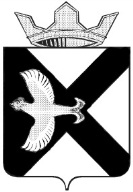 АДМИНИСТРАЦИЯМуниципального образования поселок БоровскийРАСПОРЯЖЕНИЕ17 августа 2020 г.						                                            №322рп. БоровскийТюменского муниципального районаВ соответствии с приказом Министерства строительства и жилищно-коммунального хозяйства Российской Федерации от 06.04.2017 № 691/пр «Об утверждении методических рекомендаций по подготовке государственных программ субъектов Российской Федерации и муниципальных программ формирования современной городской среды в рамках реализации приоритетного проекта «Формирование комфортной городской среды» на 2018-2022 годы, руководствуясь Уставом муниципального образования поселок Боровский: Внести изменения в Муниципальную программу  муниципального образования поселок Боровский «Формирование современной сельской среды» до 2022 года, утвержденную распоряжением администрации муниципального образования поселок Боровский от 20.04.2018 №134:Приложения к распоряжению изложить в новой редакции согласно приложению к настоящему распоряжению.2.Настоящее распоряжение вступает в силу со дня подписания.3.Контроль за исполнением распоряжения оставляю за собой.Глава муниципального образования                                                   С.В.СычеваРаздел 1. Приоритеты и цели государственной политики муниципального образования поселок Боровский в области формирования современной сельской среды.В соответствии с Указом Президента Российской Федерации от 07.05.2018 № 204 «О национальных целях и стратегических задачах развития Российской Федерации на период до 2024 года» кардинальное повышение комфортности городской среды является одним из приоритетов государственной политики в жилищно-коммунальной сфере.В муниципальном образовании поселок Боровский сформированы организационные и финансовые механизмы по реализации комплексного подхода к благоустройству территорий, муниципальное образование последовательно совершенствует и развивает направление по созданию комфортной сельской среды для повышения качества проживания граждан, создания условий функциональности, безопасности и эстетики общественных территорий.За последнее время в  муниципальном образовании поселок Боровский реализованы мероприятия как по благоустройству общественных территорий (парков, скверов и иных территорий), так и дворовых территорий, прилегающих к многоквартирным домам.Наиболее значимыми и масштабными проектами благоустройства последних лет являются благоустройство территории сквера по ул.М.Горького, благоустройство десяти дворов в 2019 году.Формирование комфортной сельской среды стало одним из приоритетных направлений деятельности муниципального образования поселок Боровский, а вопросам благоустройства и озеленения территории муниципального образования уделяется особое внимание.Также, в муниципальном образовании поселок Боровский сформирована многолетняя положительная практика трудового участия граждан, организаций в выполнении мероприятий по благоустройству территорий общего пользования. Вместе с тем, существует ряд вопросов, требующих решения и дальнейшего совершенствования подходов в сфере благоустройства дворовых и общественных территорий:1) отсутствие достаточного количества парковочных мест;2) отсутствие либо износ асфальтового покрытия;3) потребность в детских и спортивных площадках;4) отсутствие достаточного уровня освещенности территорий;5) неудовлетворительное состояние зеленых насаждений;6) отсутствие системы ливневой канализации на дворовых и общественных территориях.Программа направлена на дальнейшее повышение качества и комфорта сельской среды на территории муниципального образования поселок Боровский.Цель Программы соответствует приоритетам государственной жилищной политики, определенной Указом Президента Российской Федерации от 07.05.2018 № 204 «О национальных целях и стратегических задачах развития Российской Федерации на период до 2024 года», решению президиума Совета при Президенте Российской Федерации по стратегическому развитию и национальным проектам об утверждении паспорта национального проекта «Жилье и городская среда» (протокол от 24.09.2018 № 12).Достижение цели Программы осуществляется путем решения задачи «Улучшение условий проживания граждан на территории муниципального образования».Срок реализации Программы: 2019-2022 годы.В связи с тем, что запланированные мероприятия выполняются ежегодно, этапы реализации программы не предусмотрены.Нормативно-правовое регулирование в сфере формирования комфортной сельской среду определяется постановлением Правительства Российской Федерации от 30.12.2017 №1710 «Об утверждении государственной программы Российской Федерации «Обеспечение доступным и комфортным жильем и коммунальными услугами граждан Российской Федерации».Раздел 2. Система основных мероприятий программыСистема основных мероприятий Программы приведена в Приложении 1 к Программе. Информация об отдельных аспектах реализации мероприятий Программы приведена ниже:1.Благоустройство дворовых территорий.В целях поддержания и развития положительных тенденций в сфере благоустройства дворовых территорий необходима целенаправленная работа по комплексному благоустройству дворовых территорий  муниципального образования поселок Боровский.Настоящая Программа предусматривает комплексный подход к обустройству дворовых территорий, который осуществляется исходя из перечня работ, входящих в минимальный и дополнительный перечни работ по благоустройству дворовых территорий, но не ограничиваясь им.При реализации мероприятий по благоустройству дворовых территорий необходимо в полном объеме задействовать механизмы вовлечения граждан как в процесс подготовки и реализации проекта, так и при приемке выполненных работ.Для учета мнения собственников помещений в многоквартирном доме о видах работ по благоустройству дворовых территорий проект благоустройства дворовой территории подлежит обсуждению с собственниками помещений в многоквартирном доме, представителями управляющих организаций, товариществ собственников жилья, жилищных и жилищно-строительных кооперативов.Решения о проведении работ по благоустройству дворовых территорий, а также утверждение видов работ и мест расположения элементов благоустройства на дворовой территории принимаются на общем собрании членов товарищества собственников жилья, жилищного кооператива, жилищно-строительного кооператива, специализированного потребительского кооператива, либо общим собранием собственников помещений в многоквартирном доме в порядке, предусмотренном законодательством Российской Федерации.Физическое состояние дворовой территории и необходимость ее благоустройства определяются по результатам инвентаризации дворовых территорий.Формирование адресного перечня дворовых территорий, нуждающихся в благоустройстве, а также порядок проведения инвентаризации дворовых территорий определяется нормативно-правовым актом органа местного самоуправления, об утверждении порядка отбора прилегающих территорий к многоквартирным домам для проведения работ по благоустройству.При проведении работ по благоустройству дворовых территорий, заинтересованные лица могут обеспечить свое трудовое участие. Трудовое участие заинтересованных лиц осуществляется в форме выполнения неоплачиваемых работ, не требующих специальной квалификации (уборка территории, высадка деревьев, цветочных насаждений и т.п.).Благоустройство общественных территорий, мест массового отдыха населения.При проектировании новых или реконструкции существующих общественных территорий необходима тщательная проработка концепции рассматриваемой территории, при определении акцентов необходимо учитывать исторические аспекты, привычки населения, ориентированность на возрастные группы и другие факторы. Для повышения комфортности пребывания и восприятия предназначенных для отдыха зон рекомендуется максимально раскрывать потенциал микропространств (уличная мебель, павильоны, водные объекты и др.).Подготовка проектов общественных территорий, парков, скверов должна осуществляться при максимальном вовлечении жителей, с учетом их мнения и потребностей.При реализации мероприятий по благоустройству общественных территорий необходимо в полном объеме задействовать механизмы вовлечения граждан в процесс приемки выполненных работ.Реализацию мероприятий по благоустройству общественных пространств необходимо осуществлять с учетом необходимости обеспечения физической, пространственной и информационной доступности общественных территорий для инвалидов и маломобильных групп населения. Адресный перечень общественных территорий, нуждающихся в благоустройстве, формируется исходя из физического состояния, а также с учетом предложений заинтересованных лиц.Физическое состояние общественных территорий и необходимость ее благоустройства определяются по результатам инвентаризации общественных территорий.Порядок проведения инвентаризации общественных территорий в муниципальном образовании (далее – инвентаризация)Целями проведения инвентаризации являются оценка текущего состояния сферы благоустройства в муниципальном образовании, определение общественных территорий, нуждающихся в благоустройстве.Для проведения инвентаризации в муниципальном образовании создается муниципальная инвентаризационная комиссия. Состав комиссии, порядок её формирования и деятельности определяется муниципальным правовым актом Администрации.Инвентаризация проводится путем обследования общественных территорий и расположенных на них элементов в соответствии с графиком, утверждаемым муниципальной инвентаризационной комиссией.По результатам инвентаризации формируется паспорт общественной территории по форме, утвержденной муниципальным правовым актом Администрации.Проведение работ по благоустройству дворовых и общественных территорий осуществляется после выполнения работ по строительству, реконструкции либо капитальному ремонту (ремонту) инженерных сетей, либо синхронизировано.Раздел 4. Финансовое обеспечение программыОбщий объем требуемого финансирования Программы составляет -66323,9. тыс.руб., в том числе:Средства местного бюджетаВсего 2019-2022 годы – 66323,9 тыс.руб., в том числе:2019 год –  57160,9. тыс.руб.2020год – 9163  тыс.руб.2021 год – 0,00 тыс.руб.2022 год – 0,00 тыс.руб.Средства областного бюджетаВсего 2019-2022 годы – 0 тыс.руб., в том числе:2019 год – 0,00 тыс.руб.2020год – 0,00  тыс.руб.2021 год – 0,00 тыс.руб.2022 год – 0,00 тыс.руб.Раздел 5. Ожидаемые конечные результаты и показатели программы.К 2022 году планируется:Увеличение количества благоустроенных дворовых территорий;Увеличение количества благоустроенных территорий общего пользования;Повысить уровень вовлеченности граждан в реализацию мероприятий по благоустройству территории муниципального образования поселок Боровский.Раздел 6. Управление рисками реализации программыРеализация Программы сопряжена с рисками, которые могут препятствовать достижению запланированных результатов.К рискам реализации Программы следует отнести:1. Институционально-правовой риск, связанный с отсутствием законодательного регулирования, что может привести к невыполнению Программы в полном объеме.2. Операционные риски, связанные с ошибками управления реализацией программы, в том числе отдельных ее исполнителей, неготовностью организационной инфраструктуры к решению задач, поставленных Программой, что может привести к нецелевому и/или неэффективному использованию ресурсов, невыполнению ряда мероприятий Программы или задержке в их выполнении.3. Риск финансового обеспечения, который связан с финансированием Программы в неполном объеме за счет бюджетных источников. Данный риск возникает по причине значительной продолжительности Программы.Меры управления рисками реализации Программы основывающиеся на принципах профилактики:1. Необходимо осуществлять мониторинг законодательства Российской Федерации, хода выполнения и результативности Программы.2. Управление рисками реализации Программы, которыми могут управлять ответственный исполнитель и соисполнители Программы, должно соответствовать задачам и полномочиям существующих органов государственной власти, органов местного самоуправления и организаций, задействованных в реализации Программы.3. Обеспечение правильного расчета необходимых объемов средств местного бюджета и необходимого дополнительного финансирования из областного бюджета, а также привлечения внебюджетных источников.Меры, которые могут быть направлены на предотвращение и (или) уменьшение вероятности появления и воздействия рисков:Качественное планирование реализации Программы, обеспечение мониторинга ее реализации и оперативного внесения необходимых изменений.Качественное планирование реализации Программы, обеспечение мониторинга ее реализации и оперативного внесения необходимых изменений.План основных мероприятий по реализации муниципальной программымуниципального образования поселок Боровский «Формирование современной сельской среды» до 2022 годаПриложение № 2 к муниципальной программе  муниципального образования поселок Боровский «Формирование современной сельской среды» до 2022 года» ПОКАЗАТЕЛИреализации муниципальной программы  муниципального образования поселок Боровский«Формирование современной сельской среды» до 2022 годаПриложениек распоряжению  администрации муниципального образования поселок Боровскийот «17» августа 2020 № 322ПАСПОРТПриложениек распоряжению  администрации муниципального образования поселок Боровскийот «17» августа 2020 № 322ПАСПОРТПриложениек распоряжению  администрации муниципального образования поселок Боровскийот «17» августа 2020 № 322ПАСПОРТПриложениек распоряжению  администрации муниципального образования поселок Боровскийот «17» августа 2020 № 322ПАСПОРТМуниципальной программы Муниципальной программы Муниципальной программы Муниципальной программы муниципального образования поселок Боровский «Формирование современной сельской среды» до 2022 года муниципального образования поселок Боровский «Формирование современной сельской среды» до 2022 года муниципального образования поселок Боровский «Формирование современной сельской среды» до 2022 года муниципального образования поселок Боровский «Формирование современной сельской среды» до 2022 года Ответственный исполнитель программыОтветственный исполнитель программыАдминистрация муниципального образования  поселок Боровский (далее-Администрация)Администрация муниципального образования  поселок Боровский (далее-Администрация)Цели программыЦели программыПовышение уровня качества и комфорта сельской среды на территории муниципального образования  поселок БоровскийПовышение уровня качества и комфорта сельской среды на территории муниципального образования  поселок БоровскийЗадачи программыЗадачи программыУлучшение условий проживания граждан на территории муниципального образованияУлучшение условий проживания граждан на территории муниципального образованияСроки реализации программыСроки реализации программы2019-2022 годы2019-2022 годыОбъемы и источники финансирования программы (с разбивкой по годам)Объемы и источники финансирования программы (с разбивкой по годам)Общий объем финансирования в 2019-2022 годы -66323,9. тыс.руб., в том числе:Средства местного бюджетаВсего 2019-2022 годы –66323,9 тыс.руб., в том числе:2019 год – 57160,9. тыс.руб.2020год – 9163  тыс.руб.2021 год – 0  тыс.руб.2022 год - 0 тыс.руб.Средства областного бюджетаВсего 2019-2022 годы – 0 тыс.руб.Ожидаемые конечные результаты реализации программыОжидаемые конечные результаты реализации программыК 2022 году планируется:Увеличение количества благоустроенных дворовых территорий;Увеличение количества благоустроенных территорий общего пользования;Повысить уровень вовлеченности граждан в реализацию мероприятий по благоустройству территорий  муниципального образования поселок БоровскийК 2022 году планируется:Увеличение количества благоустроенных дворовых территорий;Увеличение количества благоустроенных территорий общего пользования;Повысить уровень вовлеченности граждан в реализацию мероприятий по благоустройству территорий  муниципального образования поселок БоровскийПриложение № 1 к муниципальной программе муниципального образования поселок Боровский «Формирование современной сельской среды» до 2022 года». Наименование задачи№ п/пНаименование мероприятияСрок выполнения мероприятияОбъемы финансирования на период действия муниципальной программы, тыс.руб.Объемы финансирования на период действия муниципальной программы, тыс.руб.Объемы финансирования на период действия муниципальной программы, тыс.руб.Объемы финансирования на период действия муниципальной программы, тыс.руб.Наименование задачи№ п/пНаименование мероприятияСрок выполнения мероприятия2019 год2020 год (план)2021 год(план)2022 год (план)12345678Всего по программе «Формирование современной сельской среды» до 2022 года»Всего по программе «Формирование современной сельской среды» до 2022 года»Всего по программе «Формирование современной сельской среды» до 2022 года»Всего по программе «Формирование современной сельской среды» до 2022 года»57160,991630,000,00Цель – Повышение уровня качества и комфорта сельской среды на территории  муниципального образования поселок БоровскийЦель – Повышение уровня качества и комфорта сельской среды на территории  муниципального образования поселок БоровскийЦель – Повышение уровня качества и комфорта сельской среды на территории  муниципального образования поселок БоровскийЦель – Повышение уровня качества и комфорта сельской среды на территории  муниципального образования поселок БоровскийЦель – Повышение уровня качества и комфорта сельской среды на территории  муниципального образования поселок БоровскийЦель – Повышение уровня качества и комфорта сельской среды на территории  муниципального образования поселок БоровскийЦель – Повышение уровня качества и комфорта сельской среды на территории  муниципального образования поселок БоровскийЦель – Повышение уровня качества и комфорта сельской среды на территории  муниципального образования поселок БоровскийВсего расходы по целиВсего расходы по целиВсего расходы по целиВсего расходы по цели57160,9916300в том числе средства Местного бюджетав том числе средства Местного бюджетав том числе средства Местного бюджетав том числе средства Местного бюджетаЗадача 1 . Улучшение условий проживания граждан на территории муниципального образования1.1Благоустройство дворовых территорий многоквартирных домов2019-2022 гг.39101916300Задача 1 . Улучшение условий проживания граждан на территории муниципального образования1.2Благоустройство общественных территорий, мест массового отдыха населения2019-2022 гг.18059,9000№ п/пНаименование показателя, направленностьЕд. изм.Базовое значение показателя 2018 год (оценка)Плановые значения показателяПлановые значения показателяПлановые значения показателяПлановые значения показателяЦелевое значение показателя№ п/пНаименование показателя, направленностьЕд. изм.Базовое значение показателя 2018 год (оценка)2019 год (план)2020 год (план)2021 год (план)2022 год (план)Целевое значение показателяЦель – Повышение уровня качества и комфорта сельской среды на территории  муниципального образования поселок БоровскийЦель – Повышение уровня качества и комфорта сельской среды на территории  муниципального образования поселок БоровскийЦель – Повышение уровня качества и комфорта сельской среды на территории  муниципального образования поселок БоровскийЦель – Повышение уровня качества и комфорта сельской среды на территории  муниципального образования поселок БоровскийЦель – Повышение уровня качества и комфорта сельской среды на территории  муниципального образования поселок БоровскийЦель – Повышение уровня качества и комфорта сельской среды на территории  муниципального образования поселок БоровскийЦель – Повышение уровня качества и комфорта сельской среды на территории  муниципального образования поселок БоровскийЦель – Повышение уровня качества и комфорта сельской среды на территории  муниципального образования поселок БоровскийЦель – Повышение уровня качества и комфорта сельской среды на территории  муниципального образования поселок БоровскийЦель – Повышение уровня качества и комфорта сельской среды на территории  муниципального образования поселок БоровскийПоказатель целиПоказатель цели1Доля граждан, принявших участие в решении вопросов развития сельской среды от общего количества граждан в возрасте от 14 лет, проживающих в муниципальном образовании, прямой%204040506060Задача - Улучшение условий проживания граждан на территории муниципального образованияЗадача - Улучшение условий проживания граждан на территории муниципального образованияЗадача - Улучшение условий проживания граждан на территории муниципального образованияЗадача - Улучшение условий проживания граждан на территории муниципального образованияЗадача - Улучшение условий проживания граждан на территории муниципального образованияЗадача - Улучшение условий проживания граждан на территории муниципального образованияЗадача - Улучшение условий проживания граждан на территории муниципального образованияЗадача - Улучшение условий проживания граждан на территории муниципального образованияЗадача - Улучшение условий проживания граждан на территории муниципального образованияЗадача - Улучшение условий проживания граждан на территории муниципального образования2Доля граждан, проживающих в МКД с благоустроенными  дворовыми территориями, прямой%1939395862623Доля реализованных проектов благоустройства общественных территорий, мест массового отдыха населения запланированных к реализации в плановом году, прямой%29434357100100